HA3 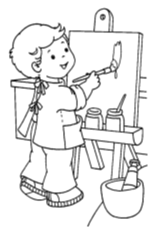 Une architecture antique, la mosaïque gallo-romaine 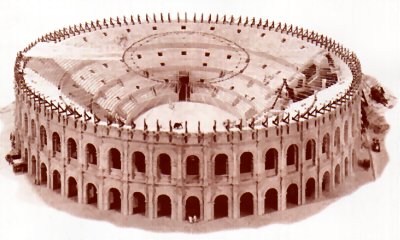 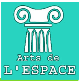 Les arènes d’Arles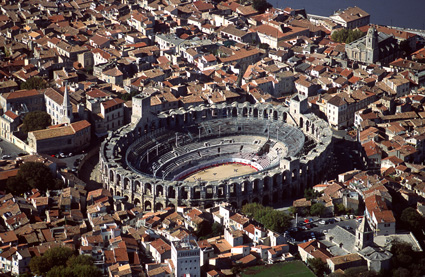 Les arènes reprennent les caractéristiques classiques de ce type de construction et s'inspirent du Colisée de Rome tout juste terminé : un système d'évacuation par de nombreux couloirs d'accès, une scène centrale de forme elliptique entourée de gradins, des arcades, ici sur deux niveaux, le tout pour une longueur totale de 136 mètres, soit d’une dimension supérieure à celle des arènes de Nîmes construites peu après mais cependant mieux conservées (l'attique de couronnement des arènes d'Arles a malheureusement disparu). Cet édifice pouvait accueillir 25 000 spectateurs. 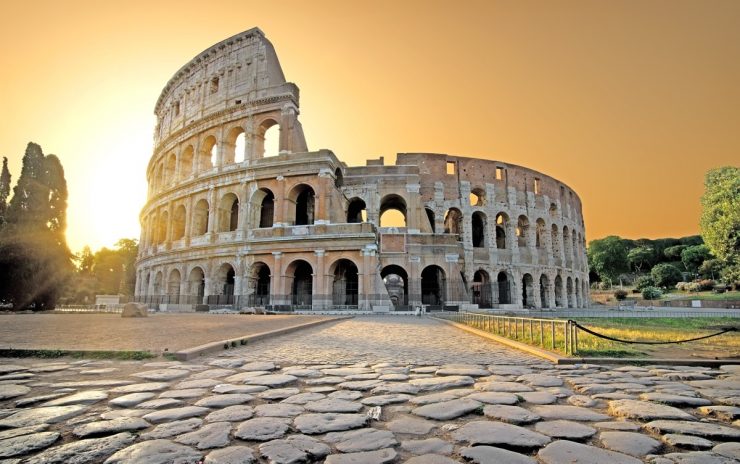 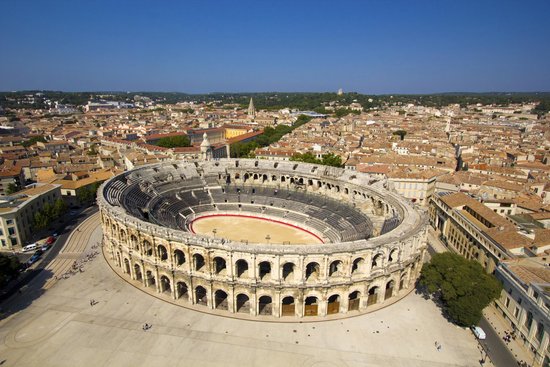                              Colisée de Rome                                                       Arènes de NîmesLe pavement de mosaïque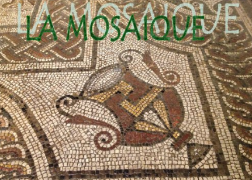 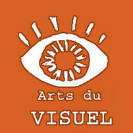 de Saint-Romain-en-GalVers 200 av. J. C.Tesselles de pierre, marbre, verre - 8,86 m x 4,46 mMusée d'archéologie nationale Saint-Germain-en-Laye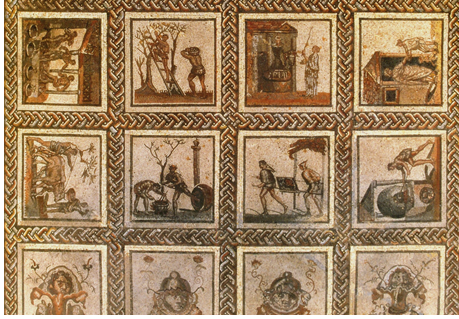 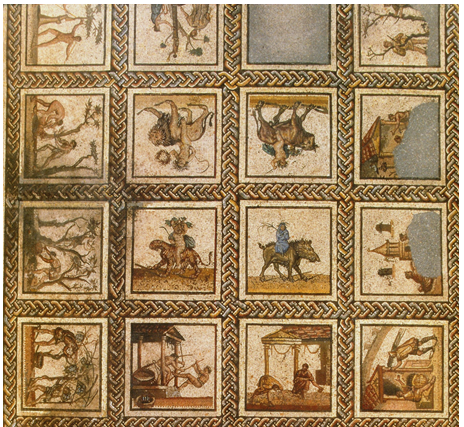 